おわりに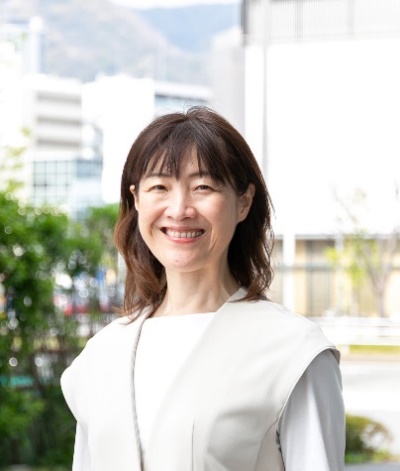 